 Tedburn St Mary Long Term Curriculum Map 2021-2023AutumnSpringSummerReception & Year 1Marvellous Me!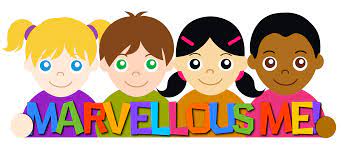 To Infinity and Beyond/A walk on the wild side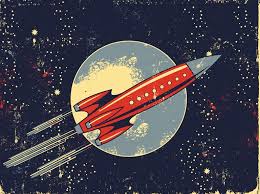 We’re Going on a Journey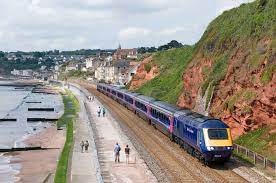 Hook or visitVisitors to school Zoo tripTrain JourneyYear 2 & 3AStuck Between a Rock and Hard Place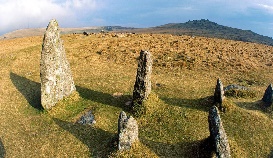 Frozen Kingdoms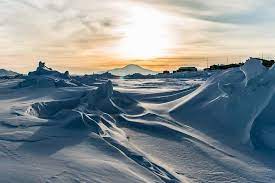 Heroines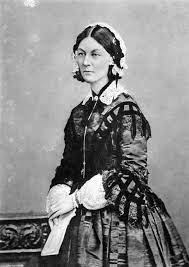 Hook or visitDartmoorZoo/Eden ProjectVisitorYear 2 & 3BBlue Abyss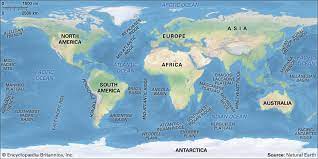 Off with her Head!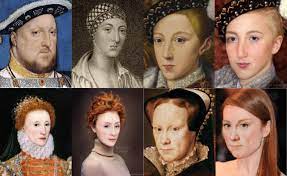 The Empire strike back!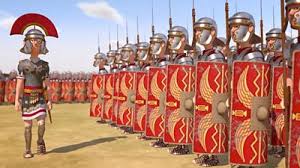 Hook or visitMet Office visitorTudor VisitorRoman DayYear 3 & 4AUp the Chimneys and down the Mines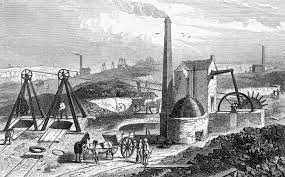 All around the World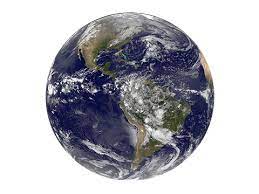 Rain Forest Rescuers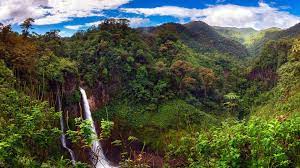 Hook or visitMorwellham QuayVisitorsEden ProjectYear 3 & 4BGreek Warriors 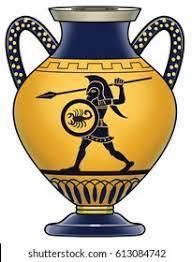 Bon Voyage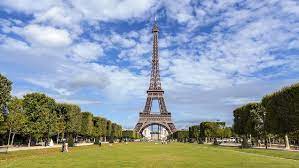 What did the Romans Ever do for us? 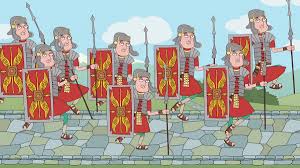 Year 3 & 4BGreek DayVisitorRoman DayYear 5 & 6ASurviving The Blitz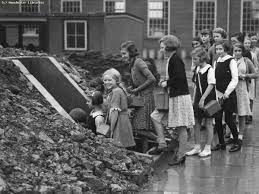 Vicious Vikings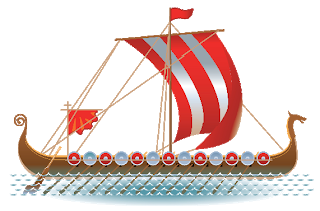 A Cure for the Black Death?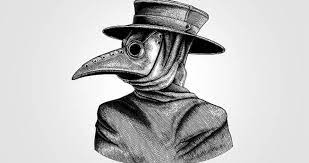 Hook or visitWWII DayVisitorPlague doctor visitYear 5 & 6AWhat role did the Nile play in Ancient Egypt? 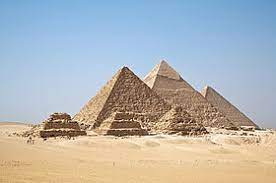 Angry Aztecs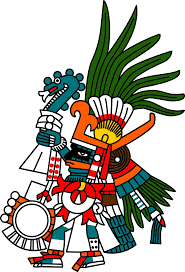 Slaver, Suffrage and salvation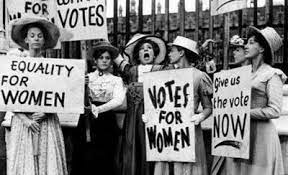 Hook or visitDartmoor visitAztec DayMuseum Visit